Subsecretaria de Educación Media Superior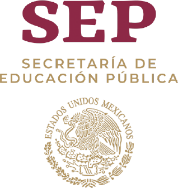 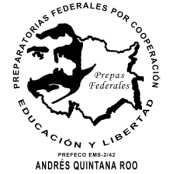 Preparatoria  Federal por Cooperación“Lic. Andrés Quintana Roo”SOLICITUD DE PRÁCTICAS FORMATIVAS1.- Datos Personales:Nombre del prestador de Servicio Social: _________________________________________________________                                                                       Apellido Paterno                Apellido Materno             NombresTeléfono: _______________________ Correo electrónico:__________________________________________Nombre de la capacitación: ________________________________  Semestre: __________No. De Matricula: ___________________________________       Créditos aprobados: _________________2.- Datos donde se realizarán las Prácticas Formativas:Lugar donde se realizarán las prácticas: _________________________________________________________                                                        	                                    Dependencia, Oficina u OrganismoNombre de la persona a quien se dirige el oficio: __________________________________________________Cargo de la persona a quien se dirige el oficio: ____________________________________________________ Teléfono: _________________________Dirección: ________________________________________________________________________________Fecha de inicio: _________________________   Fecha de Término: __________________________________3.- Enseñanza y desarrollo académicoNombre o área del programa: _________________________________________________________________Actividades a desarrollar: ______________________________________________________________________________________________________________________________________________________________Horario a cubrir: ____________________________________________________________________________Cuernavaca Morelos a __________ de___________________________ de 20____________________________________________                                  __________________________________FIRMA DEL PRESTADOR DE PRÁCTICAS                                               NOMBRE Y FIRMA DE                                                                                                                     ENTERADO PADRE O TUTOR                    